В соответствии с решением Совета муниципального района «Княжпогостский» от 26.09.2017 № 204 «Об определении уполномоченных органов в сфере закупок товаров, работ, услуг для обеспечения муниципальных нужд муниципального района «Княжпогостский», в целях совершенствования механизма централизации закупочной деятельности Совет муниципального района «Княжпогостский»Р Е Ш И Л: Внести в Положение о взаимодействии Уполномоченного органа на определение поставщиков (подрядчиков, исполнителей) и муниципальных заказчиков муниципального района «Княжпогостский», утвержденного решением Совета муниципального района «Княжпогостский» от 26.09.2017 № 204 «Об определении уполномоченных органов в сфере закупок товаров, работ, услуг для обеспечения муниципальных нужд муниципального района «Княжпогостский» следующие изменения и дополнения: В пункте 2.1.2 слова «документацию о закупке и (или) извещение о закупке» заменить на слова «документацию о закупке или извещение о закупке». В пункте 2.1.3 слова «документацию о закупке и (или) извещение о закупке» заменить на слова «документацию о закупке или извещение о закупке». В пункте 3.1.8 слова «документацию о закупке и (или) извещение о закупке» заменить на слова «документацию о закупке или извещение о закупке». В пункте 3.1.9 слова «документацию о закупке и (или) извещение о закупке» заменить на слова «документацию о закупке или извещение о закупке».В пункте 3.5 фразу «, контракта» исключить. В пункте 4.4.1 слова «извещения о закупке и (или) документации о закупке» заменить на слова «извещения о закупке или документации о закупке».Пункт 4.4.2 дополнить абзацем следующего содержания: «Срок, предусмотренный на рассмотрение заявки на закупку, продлевается на 5 (пять) рабочих дней. ». В пункте 4.5 слова «6 (шесть) дней» и «3 (три) дня» заменить на слова «6 (шесть) календарных дней» и «3 (три) календарных дня» соответственно. Пункт 4.7 изложить в следующей редакции: «4.7. По результатам первого этапа двухэтапного конкурса, зафиксированным в протоколе первого этапа двухэтапного конкурса, заказчик вправе уточнить условия закупки в соответствии с положениями законодательства Российской Федерации в сфере закупок. Заказчик направляет Уполномоченному органу уточнения условий закупки вместе с измененной документацией о закупке не позднее чем за 1 (один) рабочий день до даты направления участникам закупки приглашений представить окончательные предложения. Уполномоченный орган размещает измененную документацию о закупке в день направления участникам закупки приглашений представить окончательные предложения». В пункте 4.11 слова «6 (шесть) дней» и «3 (три) дня» заменить на слова «6 (шесть) календарных дней» и «3 (три) календарных дня» соответственно.  В пункте 4.12 слова «1 (одного) дня» заменить на слова «1 (одного) календарного дня». «КНЯЖПОГОСТ»МУНИЦИПАЛЬНŐЙ РАЙОНСА СŐВЕТ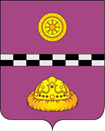 СОВЕТ МУНИЦИПАЛЬНОГО РАЙОНА«КНЯЖПОГОСТСКИЙ»Р Е Ш Е Н И ЕКЫВКÖРТÖДот 18 июня 2019 г.            № 356О внесении изменений и дополнений в решение Совета муниципального района «Княжпогостский» от 26.09.2017 № 204 «Об определении уполномоченных органов в сфере закупок товаров, работ, услуг для обеспечения муниципальных нужд муниципального района «Княжпогостский»О внесении изменений и дополнений в решение Совета муниципального района «Княжпогостский» от 26.09.2017 № 204 «Об определении уполномоченных органов в сфере закупок товаров, работ, услуг для обеспечения муниципальных нужд муниципального района «Княжпогостский»Глава муниципального района «Княжпогостский» – председатель Совета муниципального района «Княжпогостский»Т. И. Пугачева